2022 NIROPS Closeout Recording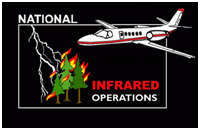 The recording of the 2022 NIROPS Closeout can be found in one of two places:For Forest Service personnel: FS SharepointFor all others: https://ftp.wildfire.gov/public/nirops/NIROPS_Closeout_2022_recording/  You will have to download the mp4 file.  It is about 250MB (Just about 3 hours) so use a good internet connection, preferably not wireless, and allow some time.Presentation					TimestampIntro (Tom Mellin)				0:00View from NIFC (Kim Christensen)		0:05NIROPS National Summary (Tom Mellin)		0:24Pilot’s Report (Don Boyce)			0:52IR Technician’s Report (Michael Mann)		1:04Fire Imaging and IAA  (Zach Holder)		1:39GTAC Report (Will Royer)			2:15Closing remarks/discussion			2:35